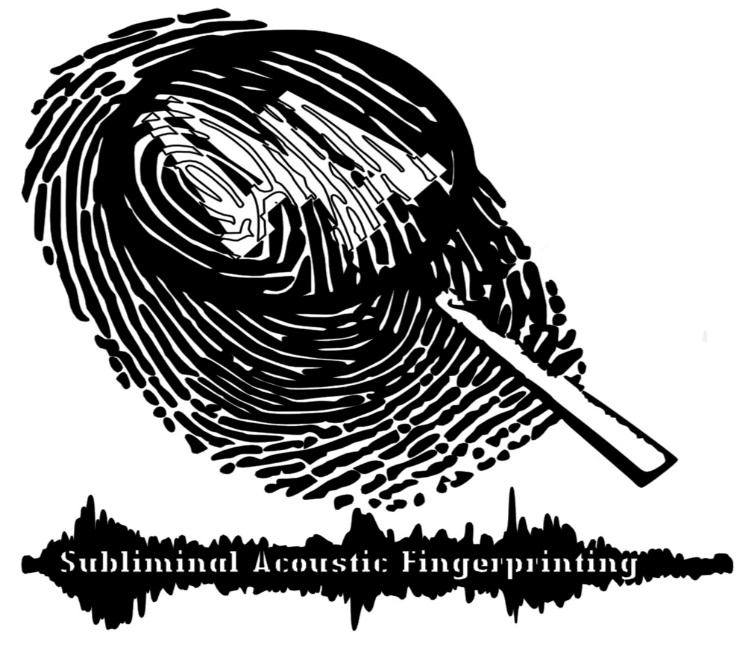 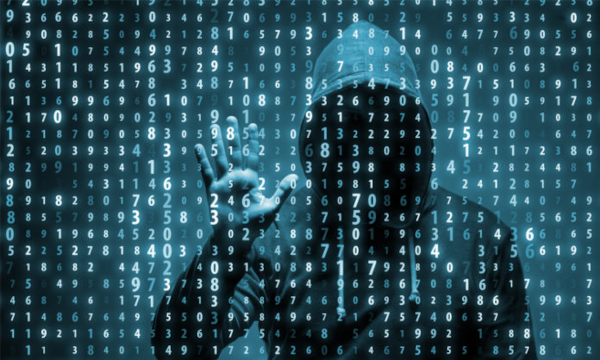 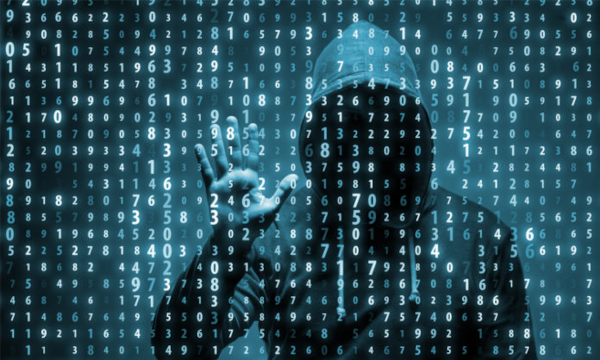 Havana SyndromeElectronic HarassmentPhenomenonTraining:  Child/Human Sex Trafficking Rings, Stalking, Harassment, Cyber-Crimes (Hackers, Social Engineering), Video Voyeurism, Foreign and Domestic Terrorism, Subliminal Communications, Cyber-Warfare, Military Grade Weapon Systems,  Sexual Assault, Rape, Murder, and Drones. Purpose: Train to identify victims, take reports, increase forensic knowledge on advanced criminal tactics, hacking methods, equipment used, IT and Technology, and helping the community with mental illness. Contact: Amy Holem, Victim Specialist,  (815) 307-4619  aimeesaudios@protonmail.com               Aimee’s Audios, Subliminal Acoustic Fingerprinting L.L.C. 